Режим работы МО с 8.00 до 20.00 - будние дни,Режим работы поликлинического отделения:
с 8.00 до 14.00 – суббота, прием ведет дежурный врач-терпевт, узкие специалисты по графику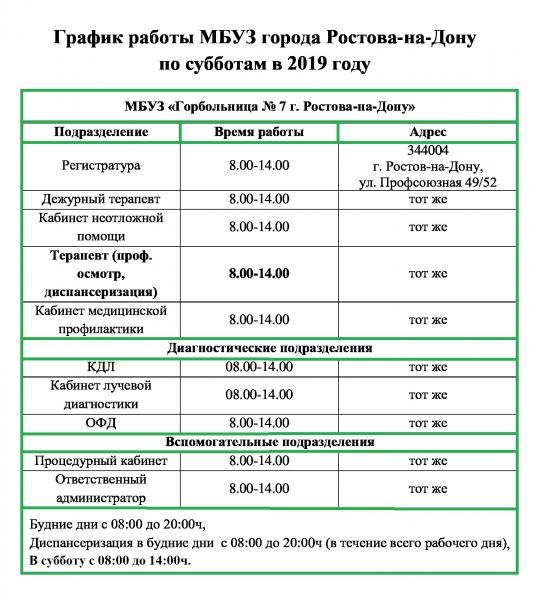 с 9.00 до 12.00 - воскресенье, прием ведет дежурный врач-терапевтс 12.00 до 14.00 - воскресенье, выполнение вызововКруглосуточный режим работы стационарного отделения:с понедельника по воскресенье